Vue éclaté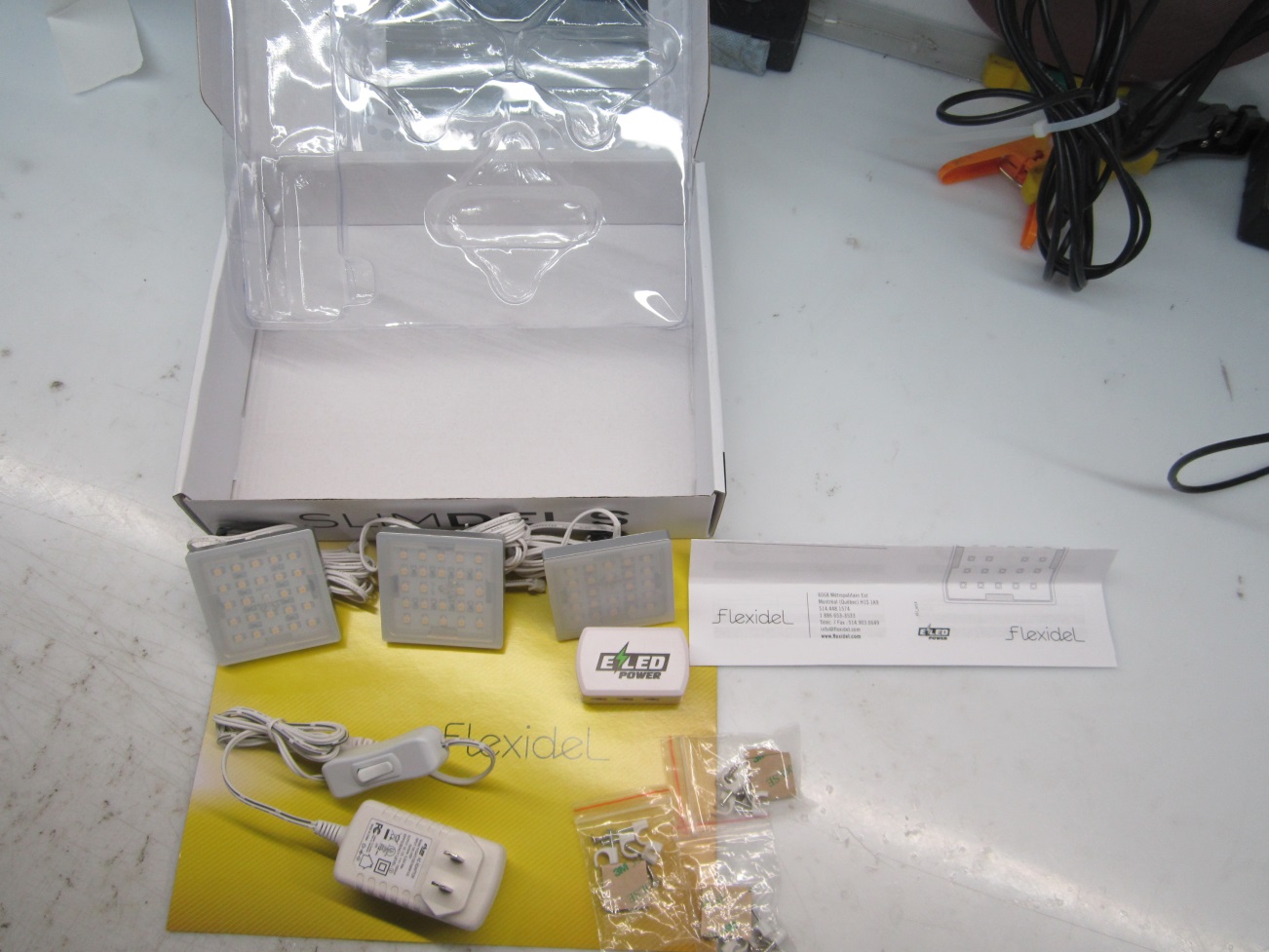 Produit: FlexiDel RGB Kit SlimDel carréÉtape 1 : Mettre en forme la boîte de carton jaune FlexiDel et insérer le carton de fond.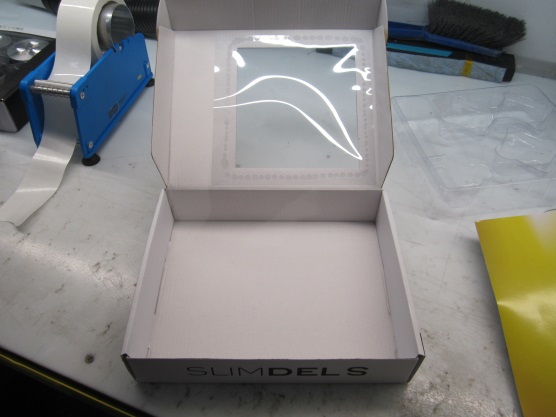 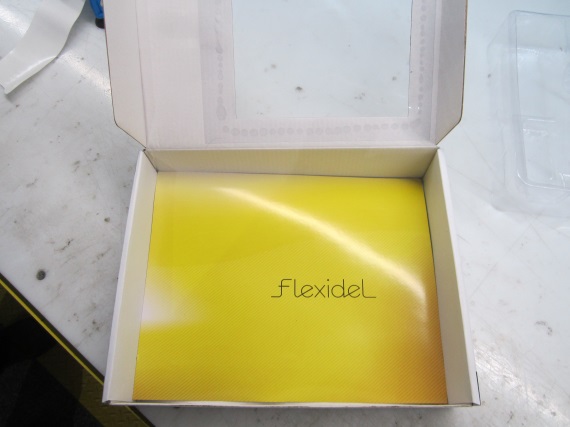 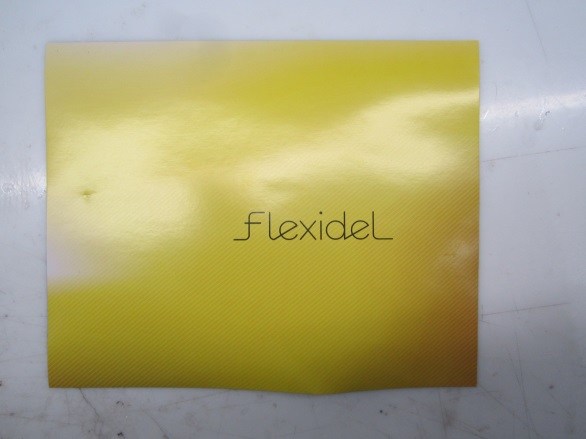 Étape 2 : Introduire à l’intérieur de la boîte le blister approprié.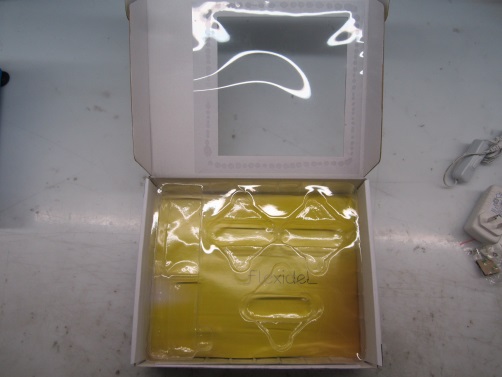 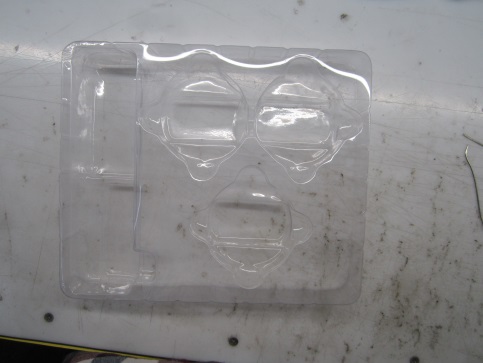 Étape 3 : Insérer les trois SlimDel 12v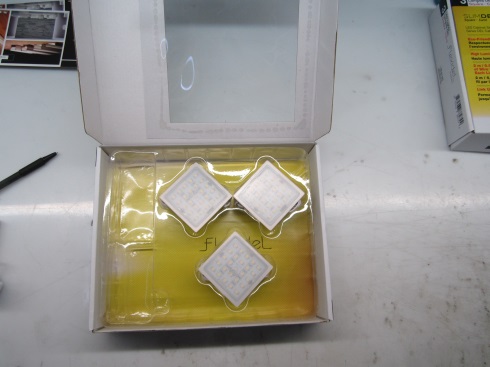 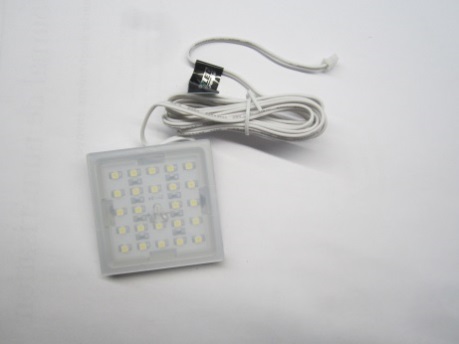 Étape 4 : Insérer le transformateur approprié.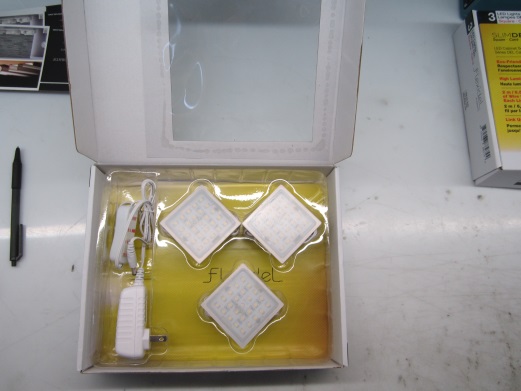 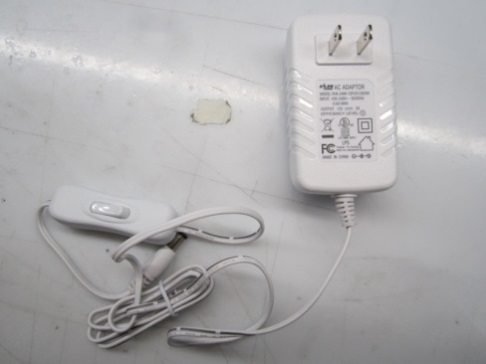 Étape 5 : Insérer le splitter femelle.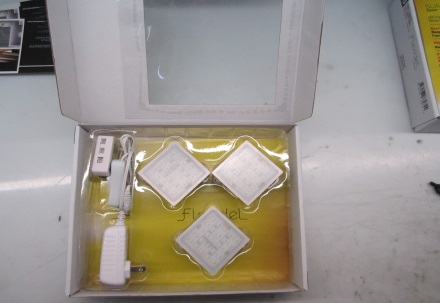 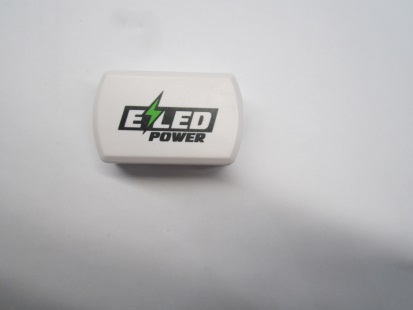 Étape 6 : Ajouter les trois points d’ancrage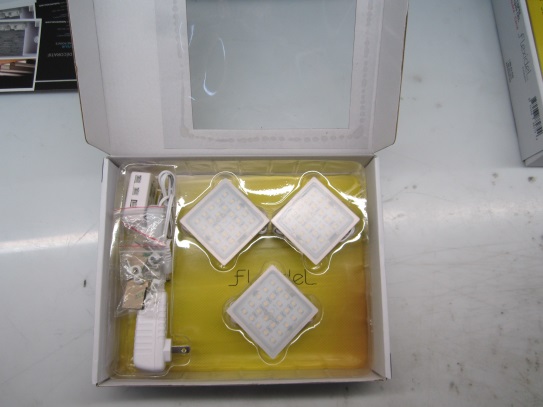 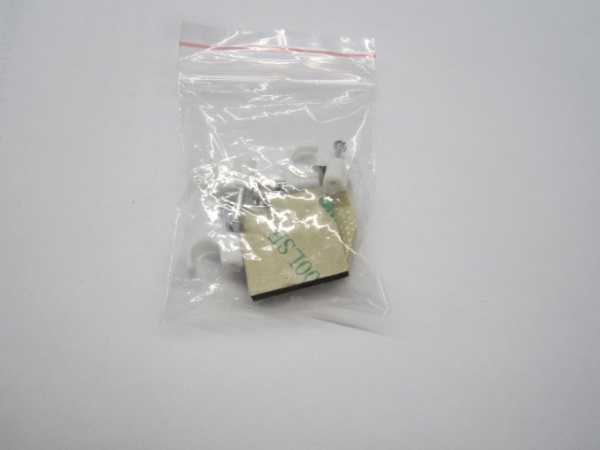 Étape 7 : Ajouter le manuel de l’usager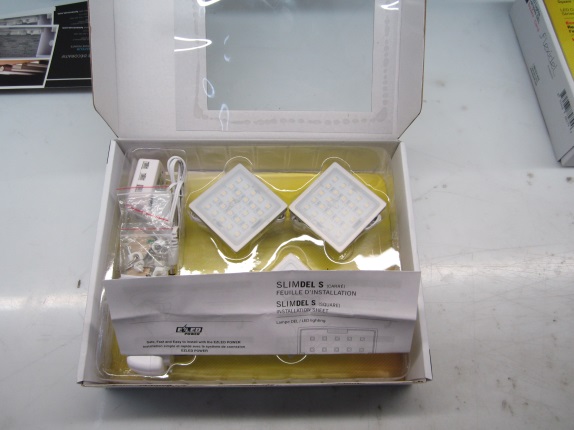 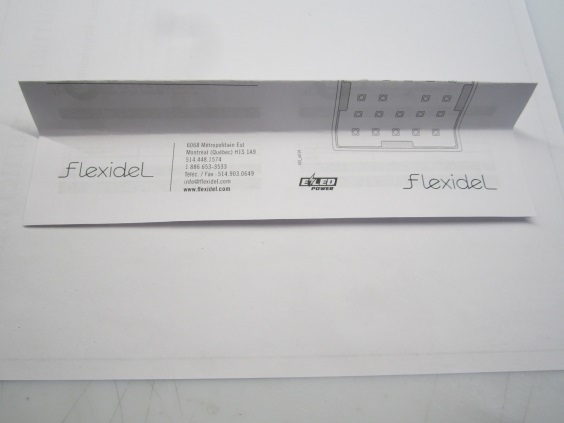 Étape 8 : Fermer l’emballage et appliquer le collant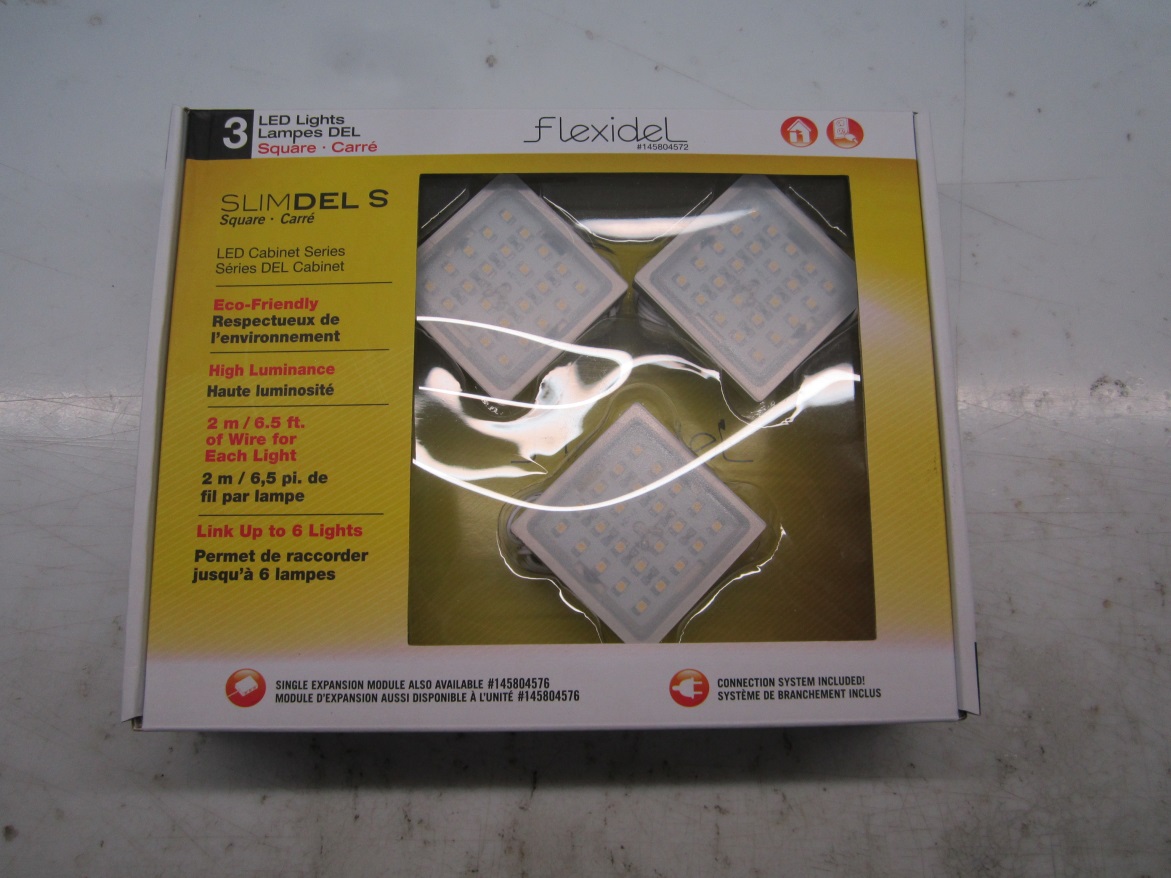 Matériel nécessaireMatériel nécessaire3 SlimDel carré 12V (SlimDel-S-WW-12V)Boîte de carton et carton de fondTransformateur (PS-CV-120-12-1000mA-12W-WH-PG) Manuel de l’usagerSplitter (PUDCV6-femmelle-connexionCV)3 points d’ancragesBlisterCode de produitMatérielCode couleurLM21806SlimDel carré 12v  SlimDel-S-WW-12vLM21302Transformateur PS-CV-120-12-1000mA-12W-WH-PGCode de produitMatérielCode couleurLM21341Splitter  PUDCV6-femmelle-connexionCV3 points d’ancrageCode de produitMatérielCode couleurManuel d’usager